AVVISO PUBBLICO PER L'ASSEGNAZIONE DI POSTEGGI ISOLATI STAGIONALI RISERVATI AI PRODUTTORI AGRICOLI OPERATIVI NEL PERIODO ESTIVO (DAL 01 APRILE AL 30 OTTOBRE) E NEL PERIODO INVERNALE (DAL 01 NOVEMBRE AL 31 MARZO)                                                                                                                                                                                                                  1 - DISPOSIZIONI GENERALIIl presente Avviso Pubblico disciplina l'assegnazione in concessione di posteggi fuori mercato isolati stagionali, riservati a produttori/imprenditori agricoli, per la vendita al pubblico di prodotti agricoli di produzione propria e di quanto previsto dal Dlgs. 228/01, come meglio di seguito individuati:Ciascun soggetto giuridico potrà essere titolare di un numero massimo di posteggi secondo quanto previsto dall'art. 15 della Deliberazione A.C. n. 29/2018 e smi.2 - REQUISITI Dl PARTECIPAZIONEPossono partecipare alla selezione i produttori agricoli e/o imprenditori agricoli come definiti ai sensi del D. Lgs. n. 228/2001 e s.m.i., regolarmente iscritti al registro delle impreseTali soggetti non devono ricadere nelle "cause di divieto, di decadenza o di sospensione" di cui all'art. 67 del D. Lgs. 159/2011 e smi. e devono essere in possesso dei requisiti morali di cui all’art. 4, comma 6, del D. Lgs. 228/2001.I soggetti partecipanti alla selezione non devono avere posizioni debitorie nei confronti di Roma Capitale in materia di tributi e/o canoni ai sensi dell'art. 11-bis lettera b, della Deliberazione A.C. n. 29/2018;I soggetti partecipanti alla selezione dovranno dichiarare: 						- la regolarità dell'impresa ai fini previdenziali e contributivi. 				- di essere consapevole che l'art. 4 co. 8 del D.lgs. 228/2001 prevede che qualora l'ammontare dei ricavi derivanti dalla vendita dei prodotti non provenienti dalle rispettive aziende nell'anno solare precedente sia superiore a 160.000 euro per gli imprenditori individuali ovvero a 4 milioni di euro per le società, si applicano le disposizioni del del D.lgs. 31/3/1998 n. 114 in materia di commercio.I requisiti sopra menzionati devono essere posseduti, a pena di esclusione, al momento della presentazione della domanda al presente Avviso pubblico.3 - CRITERI PER L' ASSEGNAZIONE DEI POSTEGGI NEI MERCATI RIONALICOPERTI E PLATEATICI ATTREZZATILa redazione della graduatoria è effettuata sulla scorta dei criteri e relativi punteggi (per un punteggio totale massimo pari a 100) di seguito elencati:Maggiore professionalità acquisita, anche in modo discontinuo, dal soggetto titolare dell'impresa, al momento della partecipazione alla selezione La professionalità valutabile è riferita: 												1) all'anzianità di esercizio effettivo dell'impresa comprovata dalla data di inizio di tale attività così come risultante dal Registro delle Imprese, cumulata con quella dell’eventuale dante causa (cosi come definito dall’art.2 lett. b della DAC 39/14 e smi). Anzianità di iscrizione fino a 5 anni: punti 5; Anzianità di iscrizione maggiore di 5 anni e fino a 10 anni: punti 10; Anzianità di iscrizione maggiore di 10 anni e fino a 20 anni: punti 15; Anzianità di iscrizione oltre i 20 anni: punti 20; 					2) all’anzianità nel posteggio oggetto della selezione. Due punti per ogni anno o frazione per un massimo di 20 puntiSoggetti diversamente abili purché iscritti nella lista speciale dei lavoratori appartenenti alle categorie protette (L. 68/99) punti 5Soggetti che dimostrino di avere almeno un figlio minore disabile ai sensi della legge 5 febbraio 1992 n. 104 e s.m.i; punti 5Soggetti che rientrano nell'ipotesi dell'imprenditoria giovanile di cui alla Legge n. 95/95 ovvero soggetti che alla data di scadenza del bando risulteranno di età compresa fra i 18 e i 35 anni; punti 5Soggetti che si impegnano a ridurre gli imballaggi e ad utilizzare esclusivamente borse per la clientela in materiali biodegradabili' punti 5Soggetti che si impegnano ad utilizzare veicoli a basso impatto ambientale punti 5Soggetti che si impegnano a fornire ulteriori servizi, come consegna della spesa a domicilio pagamento elettronico mediante bancomat o carte di credito; 5 punti Soggetti che si impegnano ad asportare gli imballaggi ed ogni genere di rifiuti al termine delle operazioni di venduta e a rispettare l’utilizzo delle aree di carico/scarico merci ove presenti nei dintorni della zona di ubicazione del posteggio; 5 puntiImprenditori e produttori agricoli che si impegnino a porre in vendita solo i propri prodotti a km 0; punti 5Soggetti che dichiarino ai sensi del DPR 445/2000 di aver direttamente utilizzato nell’ultimo biennio le concessioni quale unica o prevalente fonte di reddito per sé e per il proprio nucleo familiare; punti 10 Soggetti aventi persone a carico; un punto per ogni persona a carico per un massimo di 5Formazione professionale degli operatori e dei dipendenti: titoli di studio e professionali attinenti l'attività di commercio su aree pubbliche rilasciati da organismi pubblici rilasciati all'esito di un corso di formazione con valutazione finale; punti 5A parità di punteggio è assegnato il posteggio al soggetto con il numero minore di posteggi già concessi. In caso di ulteriore parità vale l'ordine cronologico di presentazione della domanda, ricavabile dalla data di invio della raccomandata A.R. come risultante dal timbro postale o dalla data di invio della PEC (eventualmente tenendo conto anche dell’ora). 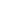 I relativi impegni devono essere ottemperati entro 6 mesi dal rilascio della concessione. Gli stessi devono essere rispettati anche dagli eventuali successivi aventi causa, pena la decadenza dei relativi titoli rilasciati.4 - PRESENTAZIONE DELLE DOMANDE- La domanda per l'assegnazione dei posteggi oggetto della presente selezione, dovrà essere compilata utilizzando il modello allegato al presente avviso e dovrà essere inviata al Municipio Roma VIII, pena l'esclusione dalla selezione, dal richiedente o da un intermediario munito di procura tramite:                                               -PEC (PostaElettronicaCertificata) al seguente indirizzo: protocollo.municipioroma08@pec.comune.roma.it -a mezzo raccomandata con avviso di ricevimento, in busta chiusa e sigillata, da inviare all'Ufficio Protocollo del Municipio Roma VIII sito in via Benedetto Croce 50 00142 RomaPer concorrere per entrambi i periodi o per più posteggi gli interessati dovranno presentare separate istanze (una domanda per ciascun periodo e per ciascun posteggio). - La domanda, dovrà essere compilata in ogni sua parte, debitamente sottoscritta e completa di una marca da bollo (di € 16,00)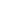 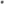 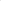 -A pena di esclusione, la domanda deve recare sulla busta chiusa la dicitura" AVVISO PUBBLICO PER L'ASSEGNAZIONE DI POSTEGGI ISOLATI STAGIONALI RISERVATI AI PRODUTTORI AGRICOLI “, il periodo per il quale si concorre” PERIODO ESTIVO (DAL 01 APRILE AL 30 OTTOBRE)” o “PERIODO INVERNALE (DAL 01 NOVEMBRE AL 31 MARZO)” ed il mittente. Nel caso di inoltro della domanda a mezzo PEC tale dicitura dovrà essere riportata nell'oggetto della PEC- Le domande possono essere presentate a partire dal giorno dell’avvenuta pubblicazione del presente Avviso sul BUR Lazio e fino al 30 giorno successivo . Nel caso di inoltro a mezzo posta farà fede il timbro postale di spedizione.- Non saranno accettate domande presentate con altre modalità di trasmissione- Le domande pervenute prima o spedite oltre i termini indicati non produrranno alcun effetto, saranno considerate irricevibili e non daranno titolo ad alcuna priorità per il futuro. L’Amministrazione non si assume responsabilità per la mancata ricezione della domanda dovuta a disguidi postali  o comunque imputabili a terzi, a caso fortuito o forza maggiore.5 - CONTENUTO DELLA DOMANDANella domanda, debitamente sottoscritta a pena di inammissibilità, corredata da copia del documento d'identità in corso di validità, o permesso di soggiorno in corso di validità, per i cittadini non residenti nell'Unione Europea (se il permesso scade entro 30 giorni, copia della ricevuta della richiesta di rinnovo), il partecipante dovrà dichiarare, ai sensi e per gli effetti del DPR. n. 445/2000:la qualifica di produttore agricolo e imprenditore agricolo come definiti ai sensi del D. Lgs. n. 228/2001 e s.m.i;generalità complete, indirizzo e codice fiscale; qualora si tratti di società, denominazione, sede legale, codice fiscale/partita iva, dati anagrafici del legale rappresentante e di tutti i socirecapito telefonico o indirizzo e-mail e PEC cui inviare eventuali comunicazioni (resta onere dell'operatore comunicare eventuali variazioni);numero e data di iscrizione al registro delle imprese della CCIAA A e la Partita IVA di essere in possesso dei requisiti morali di cui all’art. 4, comma 6, del D. Lgs. 228/2001e che non sussistono nei propri confronti cause di divieto, decadenza o sospensione di cui all'art. 67 D.Lgs. 6 settembre 2011 n. 159 (Antimafia). In caso di società, la dichiarazione dovrà essere resa da tutti i soggetti indicati nell'art. 85 del D.Lgs. 159/2011 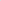 la regolarità contributiva e previdenziale dell’impresa;di non avere posizioni debitorie nei confronti di Roma Capitale in materia di tributi e/o canonidi essere Soggetto diversamente abile iscritti nella lista speciale dei lavoratori appartenenti alle categorie protette (L. 68/99) il periodo ed il posteggio per il quale si concorre ed i giorni della settimana nei quali esercitare l’attività di vendita.di possedere, ai fini dell'attribuzione del relativo punteggio, uno o più criteri di priorità cosi come elencati nel precedente punto 3:di dare il consenso al trattamento dei dati personali ai sensi del D. Lgs. n. 196/2003 come modificato ed integrato dal D.Lgs n. 101/2018;6 - CAUSE Dl ESCLUSIONENon è sanabile e comporta l'esclusione dalla procedura concorsuale:la spedizione delle domande fuori dai termini e con modalità diverse da quelle previste dal presente bando; la mancata sottoscrizione della domanda;l'omissione, l'illeggibilità e la non identificabilità di uno degli elementi identificativi del richiedente;7- COMMISSIONE Dl VALUTAZIONECon successivo provvedimento del Municipio Roma VIII verrà nominata una Commissione che stilerà una graduatoria per ciascun posteggio e per ciascun periodo secondo i criteri di cui al precedente punto 3.	La Commissione sarà composta da 3 membri appartenenti all'Amministrazione Capitolina.La Commissione si riunirà in seduta pubblica, in data da individuare con successiva comunicazione da pubblicarsi sul sito del Municipio Roma VIII, presso la sede del Municipio RM VIII sita in via B.Croce 50. A tale seduta possono partecipare tutti i concorrenti, senza necessità di ulteriore avviso.Nel corso della seduta pubblica si provvederà, esclusivamente, ad espletare le seguenti operazioni: verifica dell'integrità dei plichi; verifica della presenza della dicitura sulla busta o nell'oggetto della pec, come disposto dal presente avviso; verifica dei termini di presentazione delle domande; apertura dei plichi e delle pec per la sola verifica della presenza dell'allegato (domanda di partecipazione) debitamente sottoscritto e del documento di riconoscimento in corso di validità;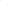 8 - GRADUATORIALe graduatorie, per ciascun posteggio e per ciascun periodo, saranno pubblicate presso l'Albo Pretorio e sul sito istituzionale del Municipio Roma VIII; la pubblicazione vale a tutti gli effetti di legge come notifica della stessa;Le graduatorie degli assegnatari di posteggio rimangono efficaci per un termine di tre anni dalla data di pubblicazione ai sensi dell'art. 15 della Deliberazione A.C. n. 29/2018.La relativa concessione di posteggio verrà rilasciata secondo l'ordine della graduatoria pubblicata;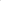 I soggetti utilmente collocati in ciascuna graduatoria saranno convocati, secondo la propria posizione, per l’assegnazione del posteggio. Il posteggio sarà assegnato previa accettazione sottoscritta.Il soggetto assegnatario verrà considerato rinunciatario, in assenza di un giustificato motivo comunicato all'Amministrazione, nei casi di seguito indicati:mancata presentazione per l’assegnazione/accettazione entro 10 giorni decorrenti dalla data di convocazione, salvo giustificate motivazioni pervenute nel predetto termine; mancato ritiro del titolo concessorio; mancata attivazione nei termini previsti.In caso di rinuncia dell'assegnatario, ed in tutti i casi di cui al punto precedente, si procederà allo scorrimento della graduatoria.L'Amministrazione Capitolina si riserva la facoltà insindacabile di non procedere all'assegnazione del posteggio per esigenze di pubblico interesse, senza che dalla mancata assegnazione derivino ragioni o pretese di alcun genere da parte degli interessati.9 - DURATA DELLA CONCESSIONELa durata della concessione per il posteggio assegnato è fissata in anni 9, relativamente al periodo estivo (dal 01 aprile al 30 ottobre ) o periodo invernale (dal 01 novembre al31marzo),   con decorrenza dalla data del rilascio della medesima.                                                                                                                                                                                             10 - DEPOSITO CAUZIONALEIl rilascio delle concessioni per i posteggi di cui al presente avviso è subordinato al rilascio di idonea garanzia di tutela costituita dal versamento anticipato del corrispondente canone OSP ai sensi di quanto stabilito dall’art 11 bis della D.A.C 29/2018 e ss.mm.ii. 11 - INFORMATIVA Al SENSI DELL'ART. 13 DEL D. LGS n 196/2003 come modificato ed integrato dal D.Lgs n. 101/20181- I dati personali raccolti saranno trattati e diffusi anche con strumenti informatici: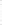 a) nell'ambito del procedimento per il quale gli stessi sono raccolti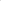 b) in applicazione della disposizione sulla pubblicizzazione degli atti, ai sensi della Legge 241/90.2 - i dati potranno essere inoltre comunicati, su richiesta, nell'ambito del diritto di informazione e accesso agli atti e nel rispetto delle disposizioni di legge ad esso inerenti.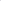 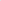 3 - Il conferimento dei dati ha natura obbligatoria, in caso di rifiuto non sarà possibile procedere all'accettazione della pratica.Titolare del trattamento: Sindaco di Roma Capitale 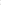 Responsabile del trattamento: Direttore del Municipio Roma VIII12 - DISPOSIZIONI FINALIPer quanto non previsto dal presente Avviso si rinvia alla normativa statale e regionale vigente, nonché al Regolamento comunale in materia di commercio su aree pubbliche.Allegati:-Modello di domanda Il presente Avviso annulla e sostituisce quello pubblicato sul BUR Lazio  n. 98 supplemento 1 del 05/12/2019